Correction de TD N° 1 :Exercice 1 :La population étudiée : un lot d’une race donnée de vaches laitières. Effectif globale : 22.Unité statistique : une vache du lot.Le caractère : la longueur du corps, quantitatif (ses modalités mesurables), continue.Le tableau :Diagrammes :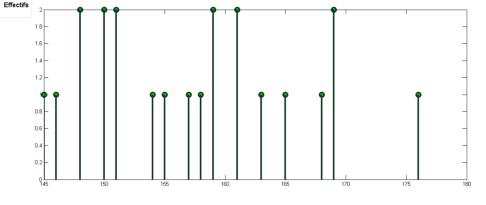 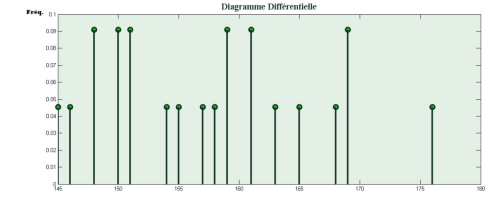 Diagramme en bâtonnets des effectifs      Diagramme en bâtonnets des fréquences  Exercice 2 :Le caractère étudié : Catégorie socioprofessionnelle. Caractère qualitatif (ses modalités ne sont ni mesurables ni comparables.Représentations graphiques des fréquences :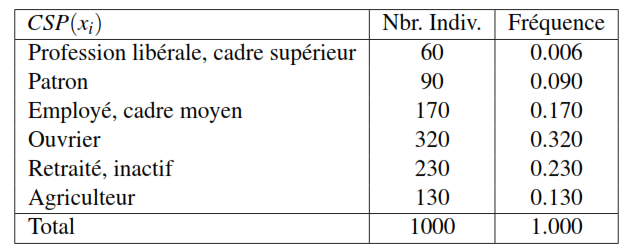 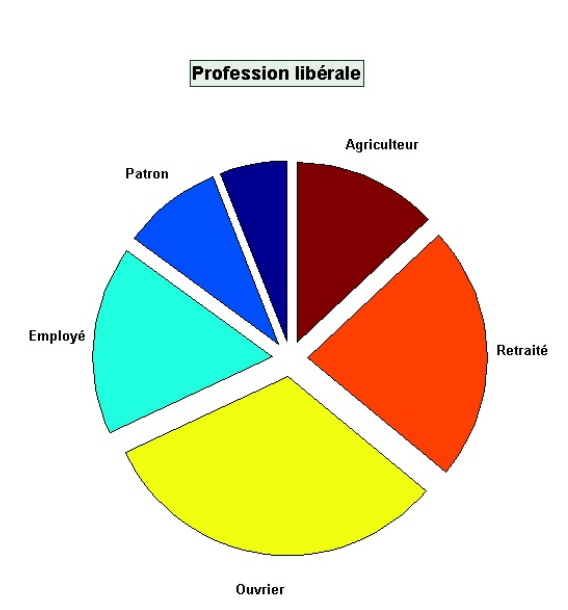 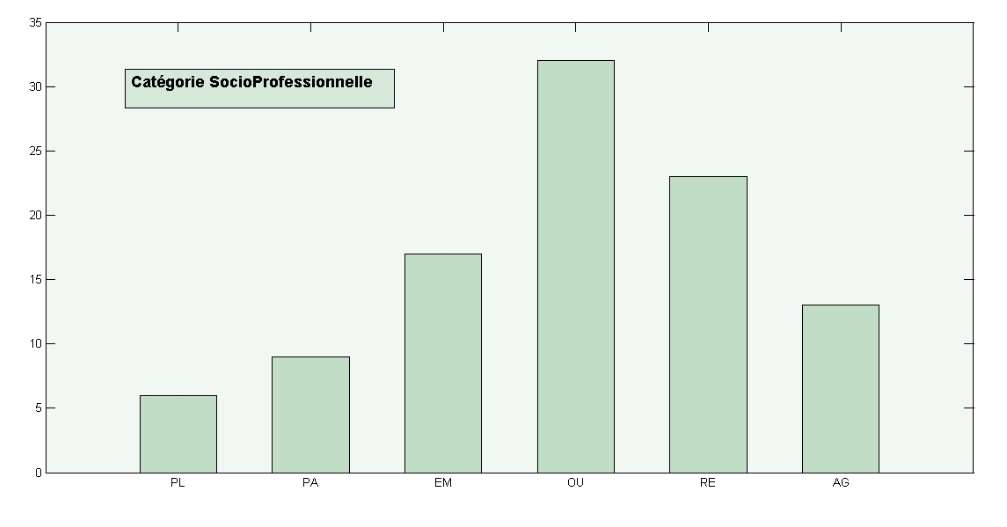 Représentation par secteur circulaire           Représentation par tuyaux d’orgueExercice 3 : 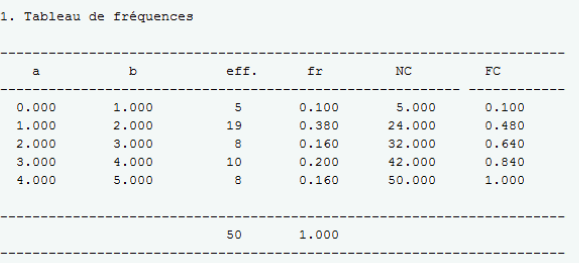 Représentation de la distribution statistique à l’aide d’un histogramme des fréquences :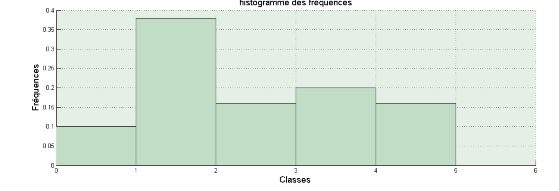 Représentation de la courbe cumulative des fréquences :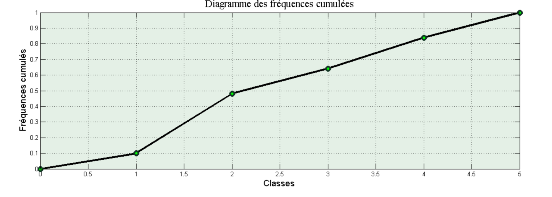 Le nombre d’ampoules dont la durée de vie ne dépasse pas 300 h (Durée de vie ≤300h) :32 = 50 -(8 +10)Le nombre approximatif d’ampoules dont la durée de vie est au moins égale à 150h : On a 150 ϵ [100; 200[. On cherche en première étape une forme analytique approximative de la fonction cumulative F(x), puis on calcule F(1:5). D’après le diagramme de FC :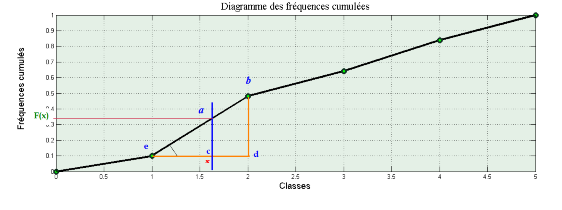 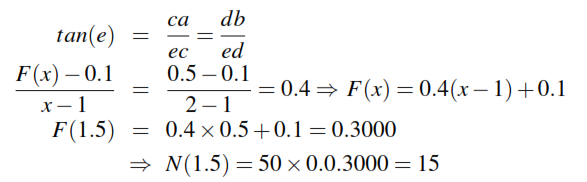 Exercice 4:❶ le  caractère étudié est le nombre d’automobiles et sa nature est quantitatif discontinu.
❷  le tableau statistique:-La moyenne : ᴝ5-Le mode est la valeur de la variable qui correspond à la plus grande effectif ; donc Mo= 5       -La médiane : le nombre total des effectifs est pair donc : Me =5D’après les résultats en remarque que les trois paramètres sont égaux (X, Me et Mo) donc on peut dire que la courbe de polygone donne une symétrie. ❸        Courbe cumulative en escalier des fréquences relatives. Modalités (xi)145146148150151154155157158159161163165168169176totalEffectifs (ni)112221111221112122Fréquences (fi)0.0450.0450.0910.0910.0910.0450.0450.0450.0450.0910.0910.0450.0450.0450.0910.0451xi (modalité)ni(effectif)fiFiNcnixi		020.040.0420130.060.1053220.040.1474340.080.221112460.120.3417245100.20.542750680.160.703548750.10.804035850.10.904540930.060.9648271020.0415020total501263